一、企业申请以工代训补贴办理流程准备以工代训资料目录1-8项纸质资料1份登录“广东省职业技能提升培训补贴申领管理信息系统”（系统网址：http://ggfw.gdhrss.gov.cn/YCZG）企业经办人员个人注册→实名认证→单位注册→单位登录（系统有指引）登录系统，进入以工代训补贴→立即办理→填写单位基本信息并保存→选择补贴月份范围并保存→新增学员或导入学员并保存→上传附件（以工代训资料目录4-8项资料扫描件）→提交审核向市人社局就业促进股报送1-8项纸质资料1份补贴申请条件请选择：“受疫情影响出现生产经营暂时困难导致停工停业的中小微企业（企业当月增值税指标比2019年同期下降70%及以上），组织职工开展以工代训”单位社保号以112开头，如不是请联系社保经办机构查询最新单位社保号。咨询电话：普宁市人社局就业促进股  2255065地    址：市党政办公大楼南区40107房二、以工代训资料目录企业以工代训补贴申请表普宁市中小微企业承诺书企业以工代训员工名册表申请月份及之前3个月（合计4个月）企业社会保险费申报个人明细表（电子税务可以下载，加盖企业公章）2019年及今年同期增值税纳税申报表（电子税务可以下载，加盖企业公章）营业执照银行开户许可证或银行出具的账号证明所有申请人员劳动合同4-8项资料作为附件上传省资金申请系统。三、相关表格附件1企业以工代训补贴申请表附件2普宁市中小微企业承诺书我单位属于            行业，上年度从业人员   人，营业收入       万元。符合《国家统计局关于印发<统计上大中小微型企业划分办法（2017）>的通知》（国统字〔2017〕213号）规定的□大型，□中型，□小型，□微型企业的标准。本单位承诺所填内容及提供的所有资料均属真实、无误，如有虚假，本单位愿意承担一切法律责任并退回所领取的补贴资金。单位名称（盖公章）：                                      年  月  日      注：所属行业为（1）农、林、牧、渔业，（2）工业（包括采矿业，制造业，电力、热力、燃气及水生产和供应业），（3）建筑业，（4）批发业，（5）零售业，（6）交通运输业（不含铁路运输业），（7）仓储业，（8）邮政业，（9）住宿业，（10）餐饮业，（11）信息传输业（包括电信、互联网和相关服务），（12）软件和信息技术服务业，（13）房地产开发经营，（14）物业管理，（15）租赁和商务服务业，（16）其他未列明行业（包括科学研究和技术服务业，水利、环境和公共设施管理业，居民服务、修理和其他服务业，社会工作，文化、体育和娱乐业等）。附件4企业以工代训员工名册表申请单位盖章：                                                    2020年  月  日四、广东省职业技能提升培训补贴管理信息系统以工代训补贴操作手册广州华资软件技术有限公司编制日期：2020年09月25日文档修改记录目  录第一章 应用软件介绍	11.1 简介	11.2 子系统功能简介	11.3 术语说明	1第二章 操作概述	22.1 启动与关闭	22.2 通用操作	32.3 注意事项	4第三章 系统操作指南	53.1 以工代训补贴	53.1.1 立即办理	53.1.2 办理结果	103.1.3 补贴人员查询	12第四章 附录：	134.1 错误信息索引	13应用软件介绍简介本子系统所涉及的用户主要包括单位用户。单位用户是指参保企业，通过统一认证账号体系获取账号信息并登录。能正常访问互联网的用户均可访问该子系统，在未登陆的情况下，访问用户可查看下策法规、通知公告、办事指南等信息；登录系统后，除了可以查看策法规、通知公告、办事指南等信息，并可根据登陆的用户类型使用网上业务办理功能。 子系统功能简介以工代训补贴系统主要包括以下功能：办事指南、立即办理、办理结果、补贴人员查询等功能。术语说明无。操作概述启动与关闭启动建议使用谷歌浏览器或IE9.0以上版本浏览器。系统网址：http://ggfw.gdhrss.gov.cn/YCZG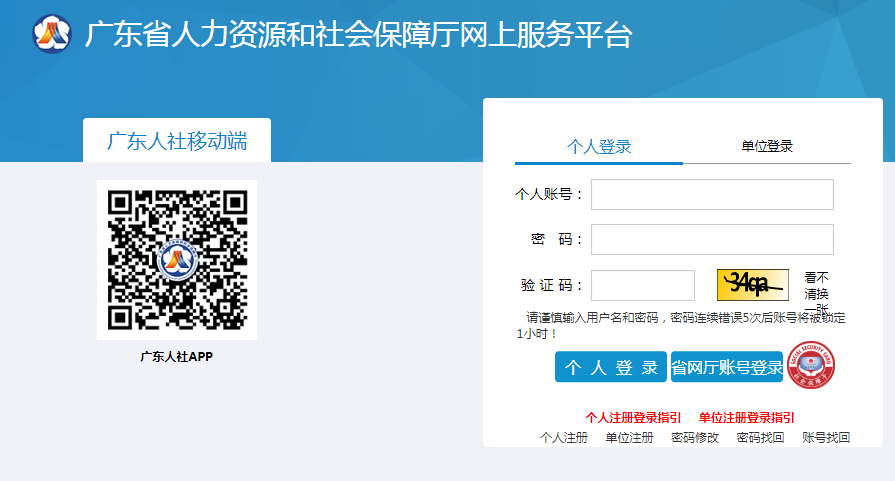 关闭直接关闭IE浏览器、点击【退出】或【重新登录】。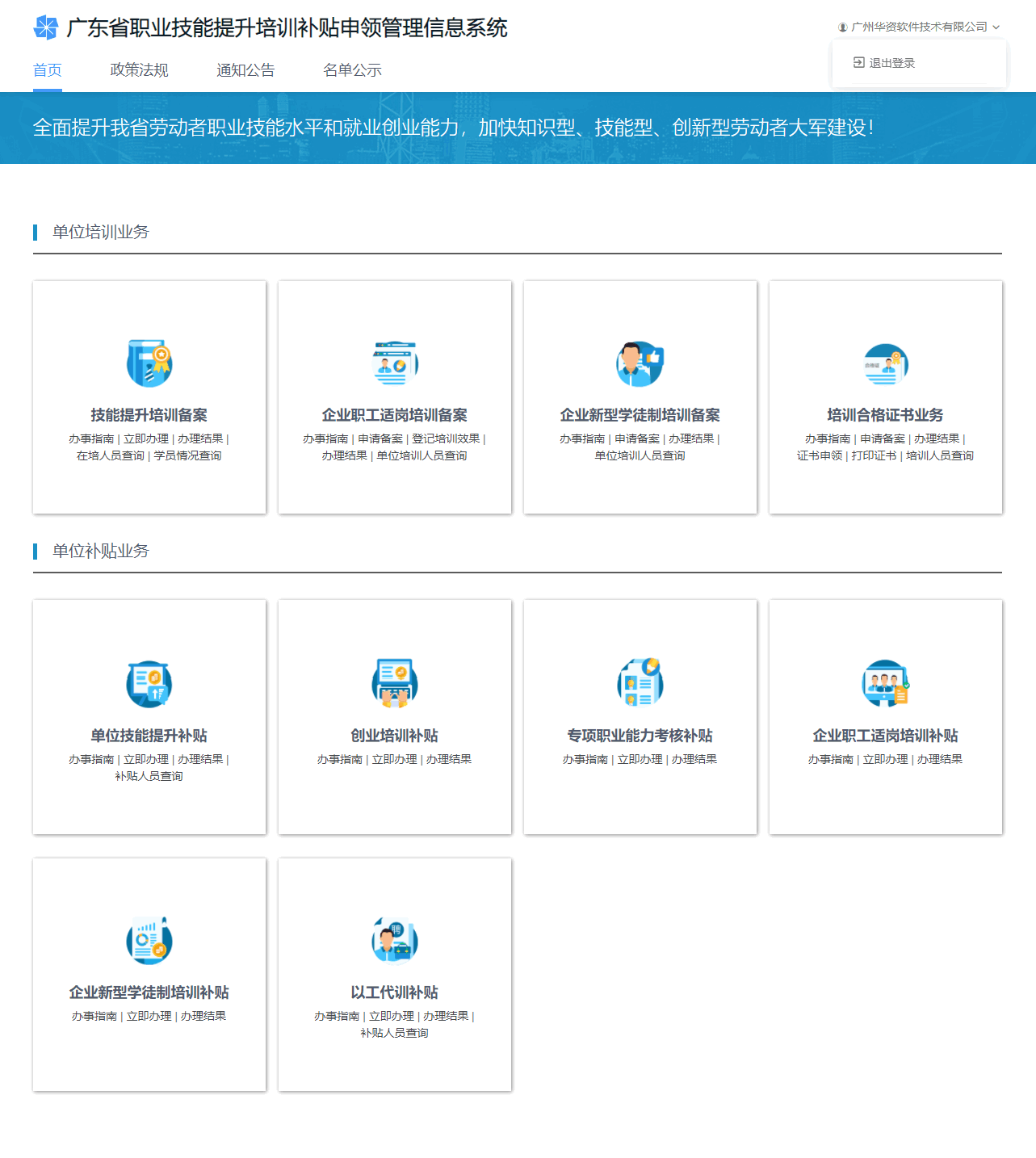 通用操作查询：点击则根据相应查询条件进行数据查询；清除：点击则清除对应表单数据；新增：点击则跳转至相应信息新增界面；修改：点击则修改所选对应信息；删除：点击则删除所选信息；导出：点击导出所需数据；打印：打印所需数据；链接跳转：点击进入相应信息查看界面。注意事项系统使用过程，采集信息需符合系统限制规则，如基础的必录项项需填写等。系统操作指南以工代训补贴立即办理功能入口以工代训补贴→立即办理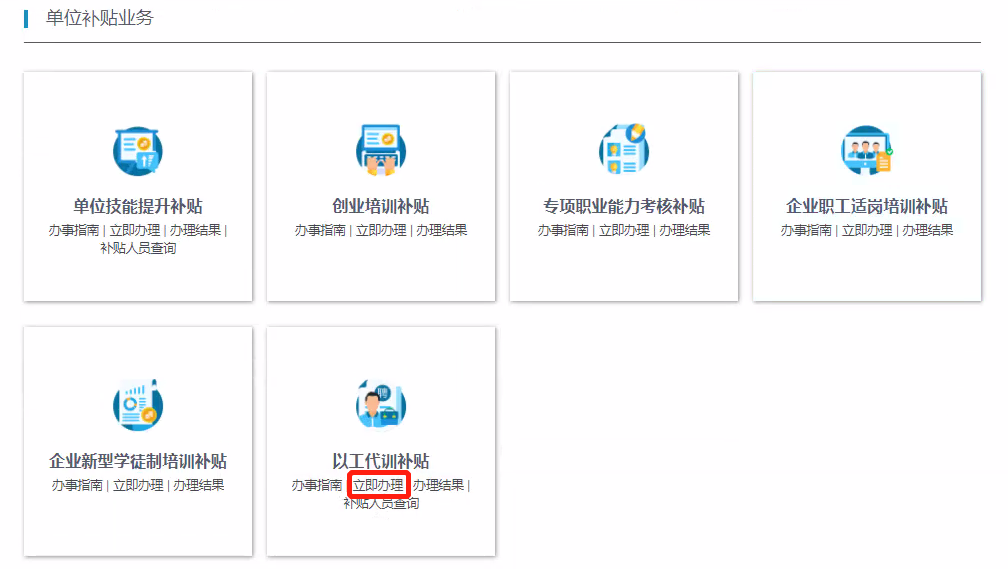 功能说明以工代训补贴申请填写。操作步骤确认承诺书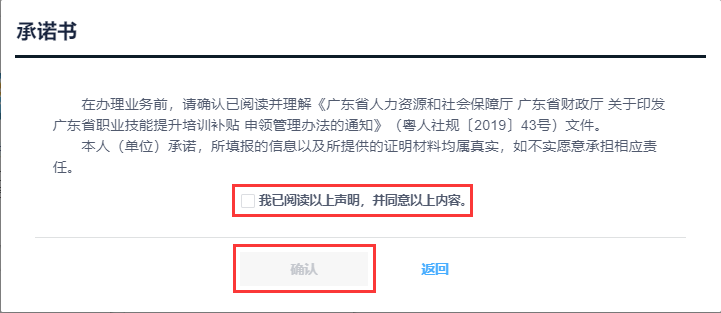 填写单位基本信息，点击保存。（补贴申请条件、补贴地如果选择错误，在提交前可以删除；提交待审核可以撤回，或经退回后，可以删除；）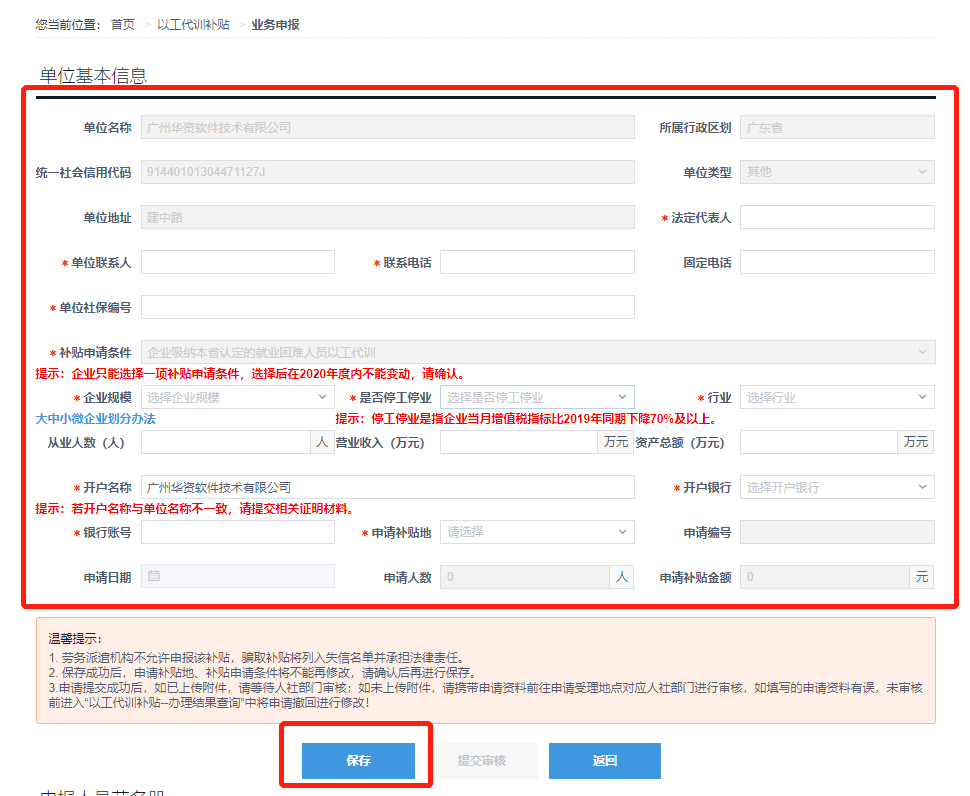 3、若补贴申请条件选择：“受疫情影响出现生产经营暂时困难导致停工停业的中小微企业（企业当月增值税指标比2019年同期下降70%及以上），组织职工开展以工代训”、“受疫情影响较大的外贸、住宿餐饮、文化旅游、交通运输、批发零售五个行业的大型企业，组织职工开展以工代训的”，单位信息保存后，选择单位补贴月份范围；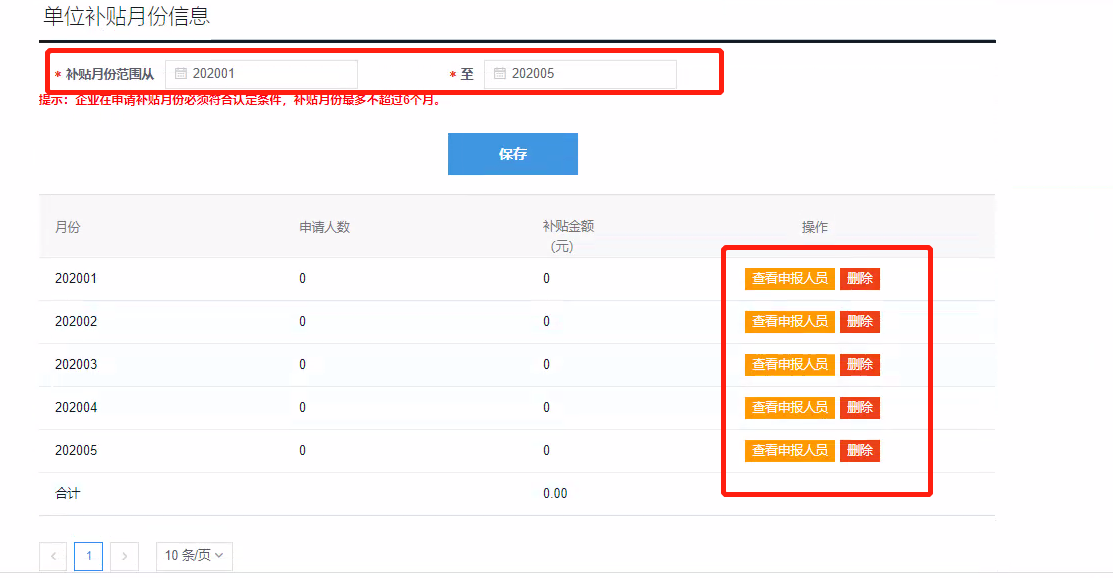 保存单位补贴月份信息后，下方显示人员信息。点击新增或导入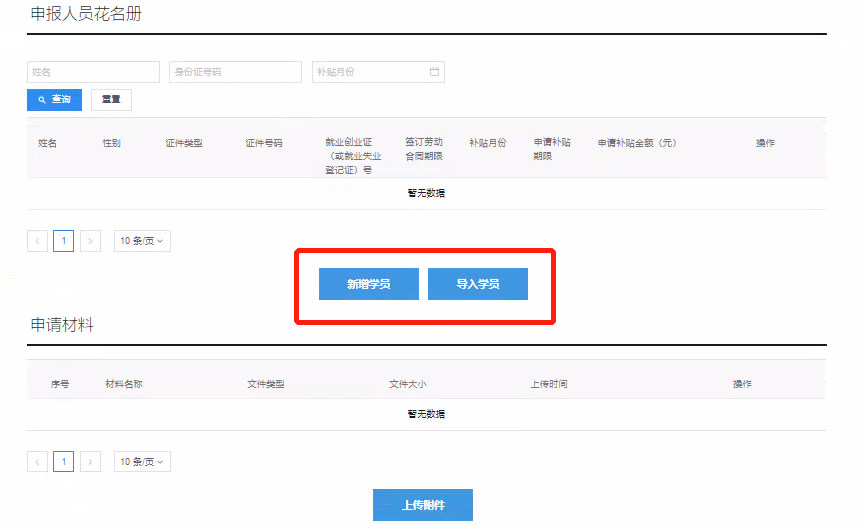 新增人员界面：填写信息，点击保存。点击保存后补贴明细在下方显示。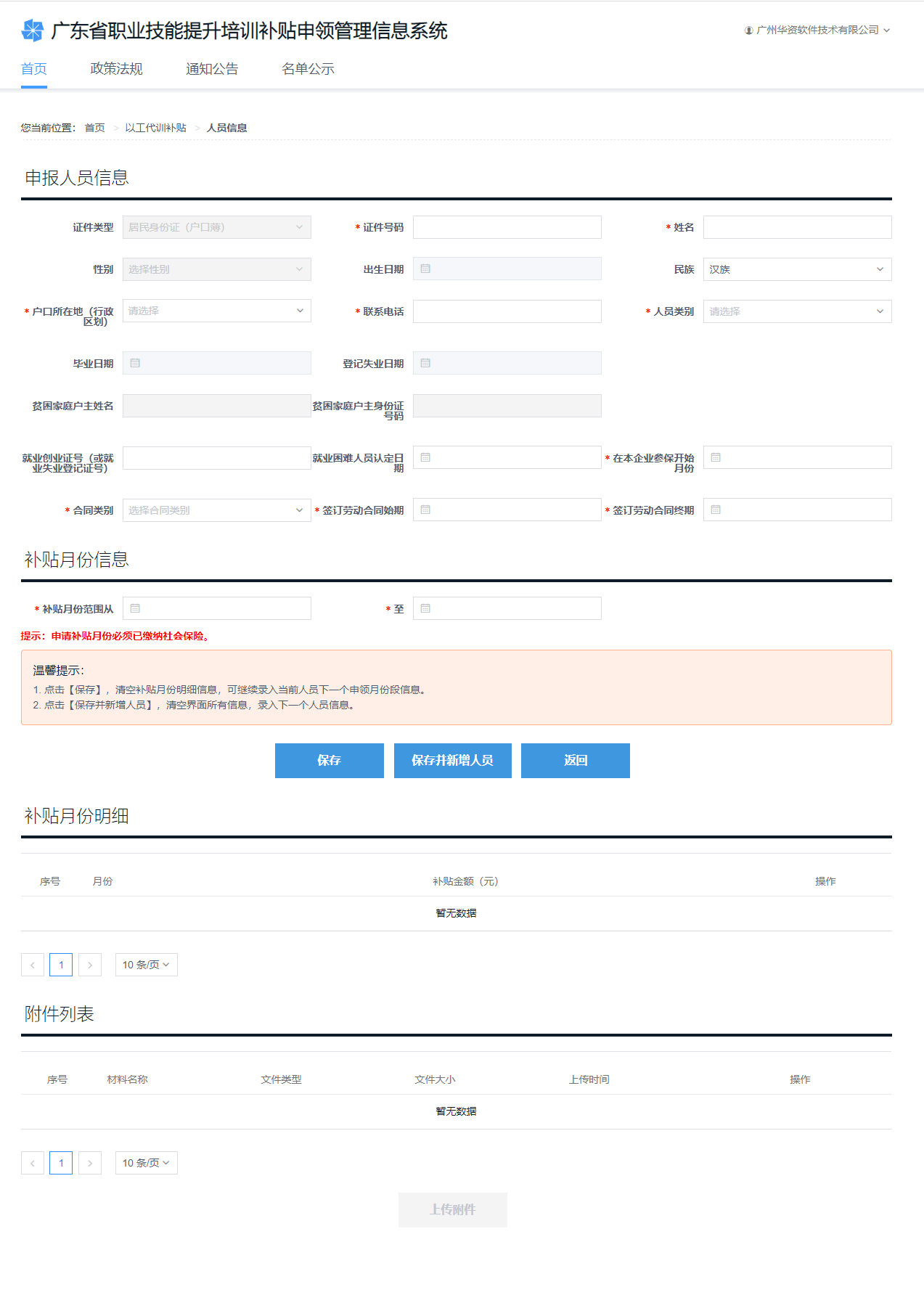 导入人员界面：导入人员信息：在人员信息界面点击导入按钮，进入导入界面。点击下载模板，将导入模板填写完毕后点击导入人员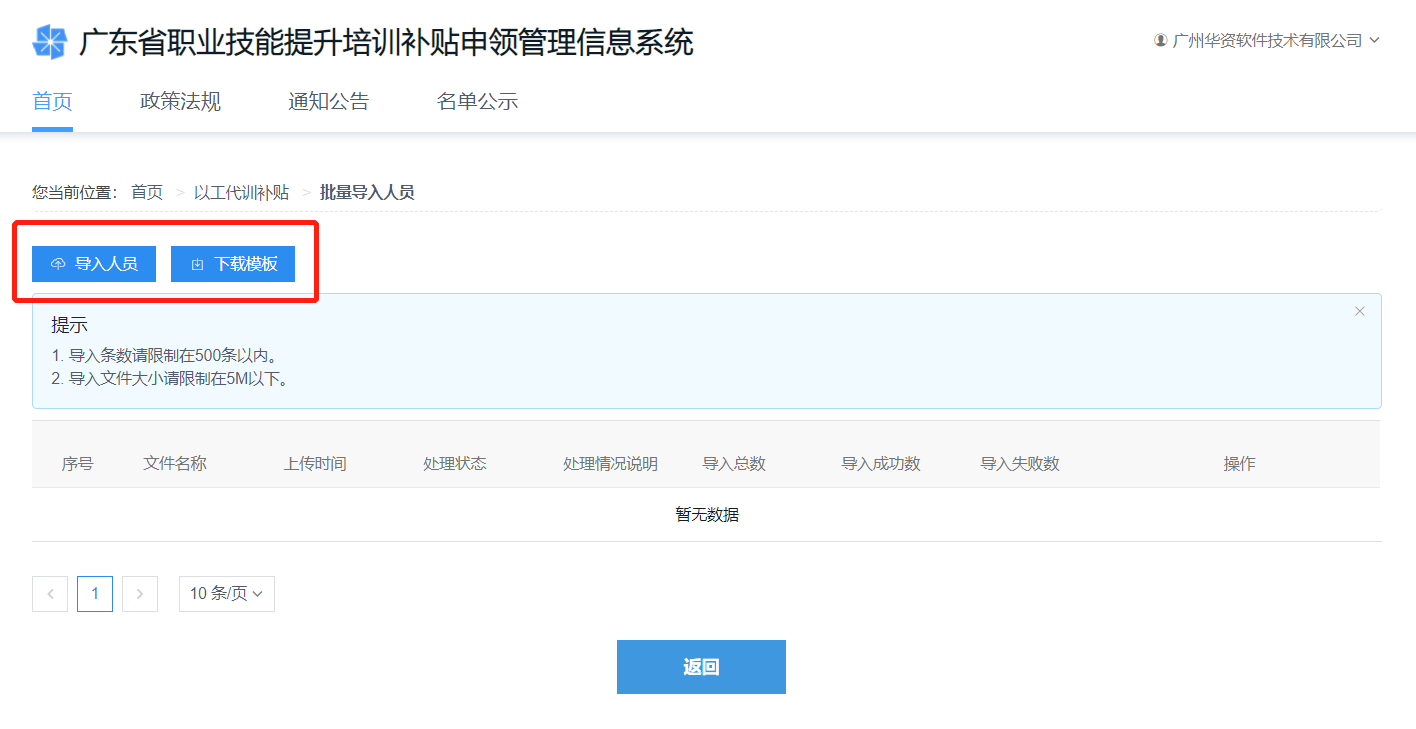 上传附件：点击上传附件，选择文件上传。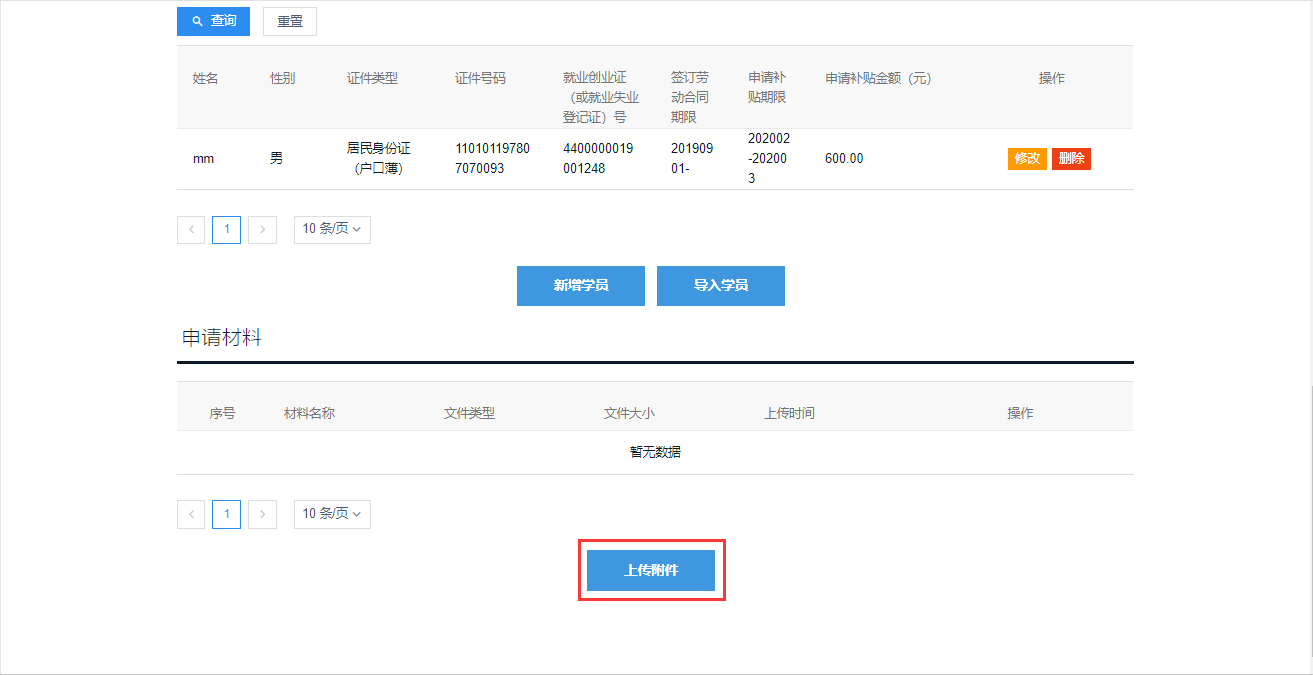 提交审核：所有信息填写完毕后，点击提交审核。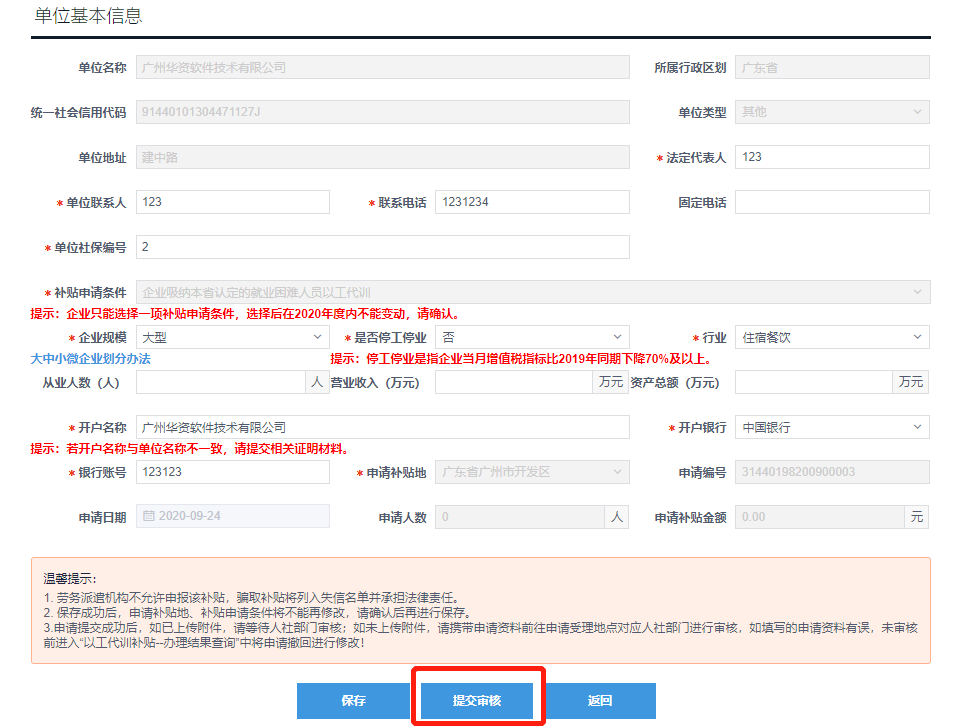 办理结果功能入口以工代训补贴→办理结果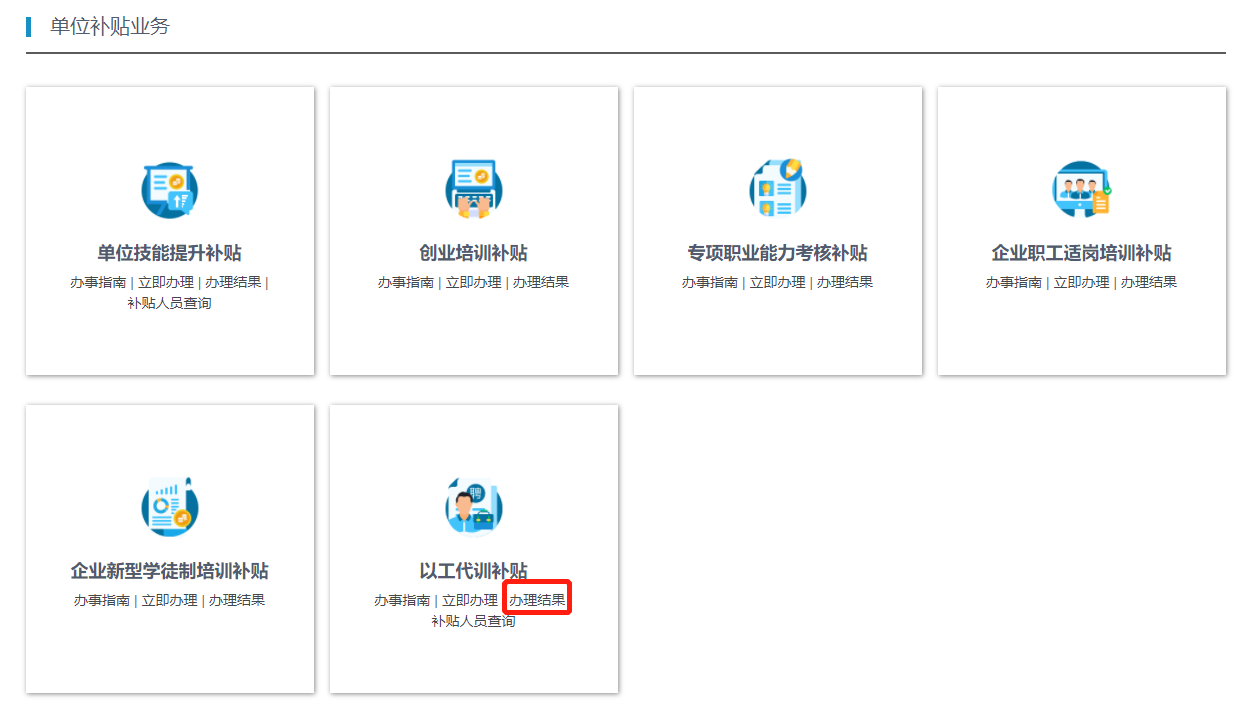 功能说明查询备案信息及审核情况。操作步骤培训备案查询：输入查询条件，点击进入处理链接查看详情。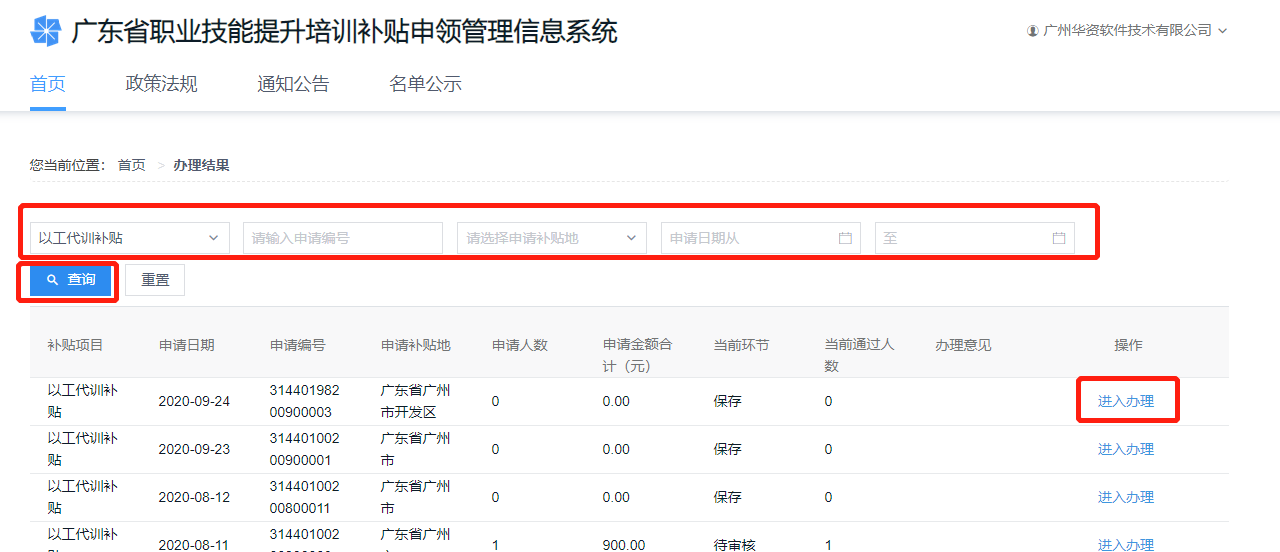 点击【进入处理】，可查看详细信息，同时可进行如下操作：【删除】、【修改】：补贴申请未提交或退回；【提交审核】：进入修改界面，补贴申请未提交或退回的业务记录。【取消申请】：补贴申请已提交待审核的业务记录。【下载申请表、下载花名册、导出花名册】：补贴申请提交审核的业务记录可操作。补贴人员查询功能入口以工代训补贴→补贴人员查询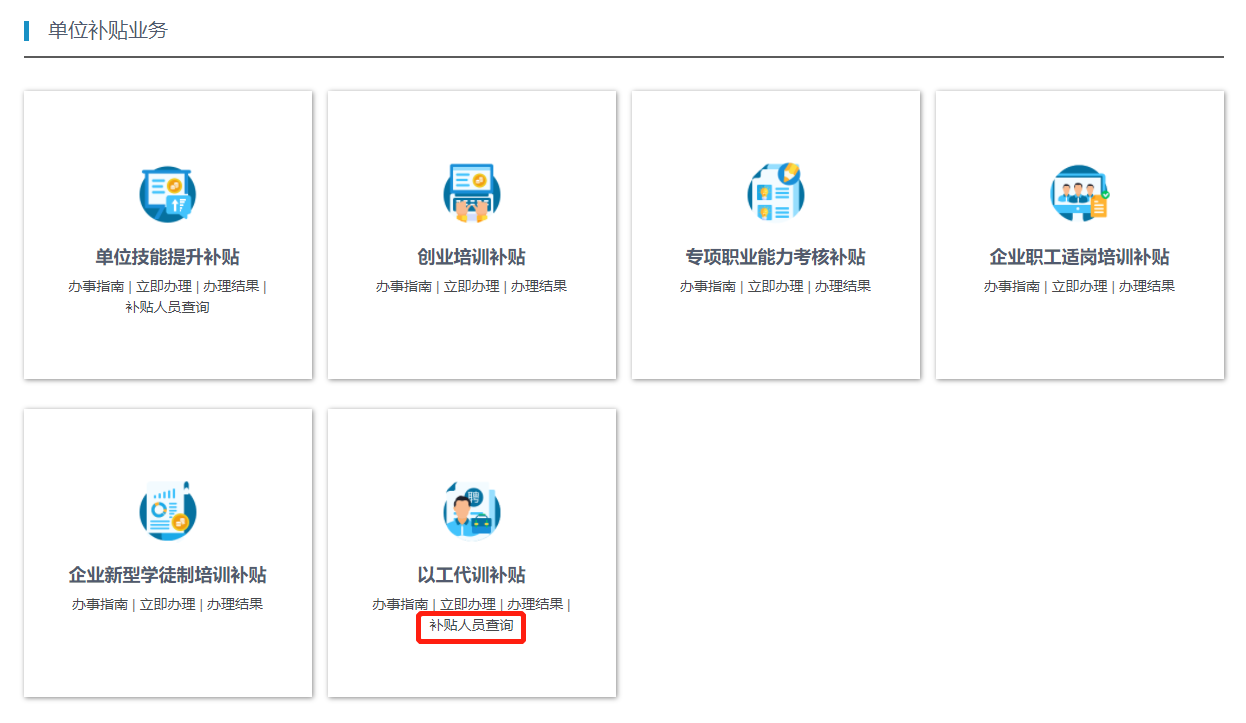 功能说明查询以工代训补贴信息。操作步骤查询以工代训补贴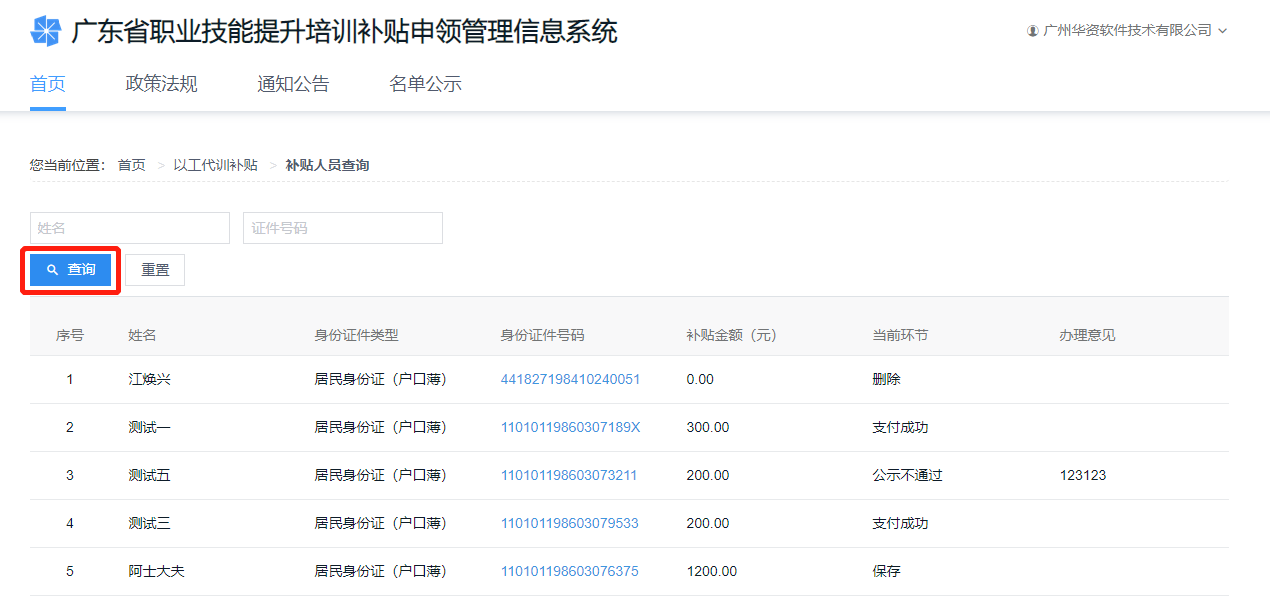 附录：错误信息索引无。承诺：本企业承诺已了解广东省以工代训的有关政策和规定，所提交的资料以及所填报的内容真实有效。如有虚报、冒领、重复申领、骗取补贴的情况，本企业将补贴金额退回，并承担相应的法律责任。已阅，同意承诺。                                                 单位法人代表签名：         （盖章）承诺：本企业承诺已了解广东省以工代训的有关政策和规定，所提交的资料以及所填报的内容真实有效。如有虚报、冒领、重复申领、骗取补贴的情况，本企业将补贴金额退回，并承担相应的法律责任。已阅，同意承诺。                                                 单位法人代表签名：         （盖章）承诺：本企业承诺已了解广东省以工代训的有关政策和规定，所提交的资料以及所填报的内容真实有效。如有虚报、冒领、重复申领、骗取补贴的情况，本企业将补贴金额退回，并承担相应的法律责任。已阅，同意承诺。                                                 单位法人代表签名：         （盖章）承诺：本企业承诺已了解广东省以工代训的有关政策和规定，所提交的资料以及所填报的内容真实有效。如有虚报、冒领、重复申领、骗取补贴的情况，本企业将补贴金额退回，并承担相应的法律责任。已阅，同意承诺。                                                 单位法人代表签名：         （盖章）承诺：本企业承诺已了解广东省以工代训的有关政策和规定，所提交的资料以及所填报的内容真实有效。如有虚报、冒领、重复申领、骗取补贴的情况，本企业将补贴金额退回，并承担相应的法律责任。已阅，同意承诺。                                                 单位法人代表签名：         （盖章）承诺：本企业承诺已了解广东省以工代训的有关政策和规定，所提交的资料以及所填报的内容真实有效。如有虚报、冒领、重复申领、骗取补贴的情况，本企业将补贴金额退回，并承担相应的法律责任。已阅，同意承诺。                                                 单位法人代表签名：         （盖章）承诺：本企业承诺已了解广东省以工代训的有关政策和规定，所提交的资料以及所填报的内容真实有效。如有虚报、冒领、重复申领、骗取补贴的情况，本企业将补贴金额退回，并承担相应的法律责任。已阅，同意承诺。                                                 单位法人代表签名：         （盖章）承诺：本企业承诺已了解广东省以工代训的有关政策和规定，所提交的资料以及所填报的内容真实有效。如有虚报、冒领、重复申领、骗取补贴的情况，本企业将补贴金额退回，并承担相应的法律责任。已阅，同意承诺。                                                 单位法人代表签名：         （盖章）承诺：本企业承诺已了解广东省以工代训的有关政策和规定，所提交的资料以及所填报的内容真实有效。如有虚报、冒领、重复申领、骗取补贴的情况，本企业将补贴金额退回，并承担相应的法律责任。已阅，同意承诺。                                                 单位法人代表签名：         （盖章）承诺：本企业承诺已了解广东省以工代训的有关政策和规定，所提交的资料以及所填报的内容真实有效。如有虚报、冒领、重复申领、骗取补贴的情况，本企业将补贴金额退回，并承担相应的法律责任。已阅，同意承诺。                                                 单位法人代表签名：         （盖章）企业名称（全称）企业名称（全称）企业信用代码企业信用代码企业开户银行企业开户银行银行账号银行账号企业类型企业规模企业规模大型 中型 小型 微型企业目前是否停工停业企业目前是否停工停业是 否联系人联系人联系人联系电话（手机号码）联系电话（手机号码）联系电话（手机号码）以工代训项目以工代训项目以工代训项目以工代训项目以工代训项目以工代训项目以工代训项目以工代训项目以工代训项目以工代训项目一、新吸纳劳动者开展以工代训（仅限中小微企业）一、新吸纳劳动者开展以工代训（仅限中小微企业）二、困难企业开展以工代训（仅限停工停业的中小微企业）二、困难企业开展以工代训（仅限停工停业的中小微企业）二、困难企业开展以工代训（仅限停工停业的中小微企业）三、受疫情影响较大的行业企业（仅限外资、住宿餐饮、文化旅游、交通运输、批发零售行业）三、受疫情影响较大的行业企业（仅限外资、住宿餐饮、文化旅游、交通运输、批发零售行业）开展以工代训人数开展以工代训人数开展以工代训人数月          人月          人月          人月          人月          人月          人月          人开展以工代训人数开展以工代训人数开展以工代训人数月          人月          人月          人月          人月          人月          人月          人开展以工代训人数开展以工代训人数开展以工代训人数月          人月          人月          人月          人月          人月          人月          人开展以工代训人数开展以工代训人数开展以工代训人数月          人月          人月          人月          人月          人月          人月          人开展以工代训人数开展以工代训人数开展以工代训人数月          人月          人月          人月          人月          人月          人月          人开展以工代训人数开展以工代训人数开展以工代训人数月          人月          人月          人月          人月          人月          人月          人补贴金额（500元/人·月*吸纳人数*月度数）补贴金额（500元/人·月*吸纳人数*月度数）补贴金额（500元/人·月*吸纳人数*月度数）元元元元元元元县（区）人力资源社会保障部门审核意见县（区）人力资源社会保障部门审核意见县（区）人力资源社会保障部门审核意见审核补贴总金额：            元审核后发放起始月份：202    年    月--202    年    月经办人：           审核：               审批：           （盖章） 年     月     日审核补贴总金额：            元审核后发放起始月份：202    年    月--202    年    月经办人：           审核：               审批：           （盖章） 年     月     日审核补贴总金额：            元审核后发放起始月份：202    年    月--202    年    月经办人：           审核：               审批：           （盖章） 年     月     日审核补贴总金额：            元审核后发放起始月份：202    年    月--202    年    月经办人：           审核：               审批：           （盖章） 年     月     日审核补贴总金额：            元审核后发放起始月份：202    年    月--202    年    月经办人：           审核：               审批：           （盖章） 年     月     日审核补贴总金额：            元审核后发放起始月份：202    年    月--202    年    月经办人：           审核：               审批：           （盖章） 年     月     日审核补贴总金额：            元审核后发放起始月份：202    年    月--202    年    月经办人：           审核：               审批：           （盖章） 年     月     日序号姓名性别身份证号码联系电话社保缴纳时间（2020年月至月）以工代训时间（2020年月至月）申领资金（元）合  计合  计合  计合  计合  计合  计合  计版本号版本描述责任人日期备注1.0新增刘柏林2020-04-201.1更新何文婧2020-09-25